Supplementary material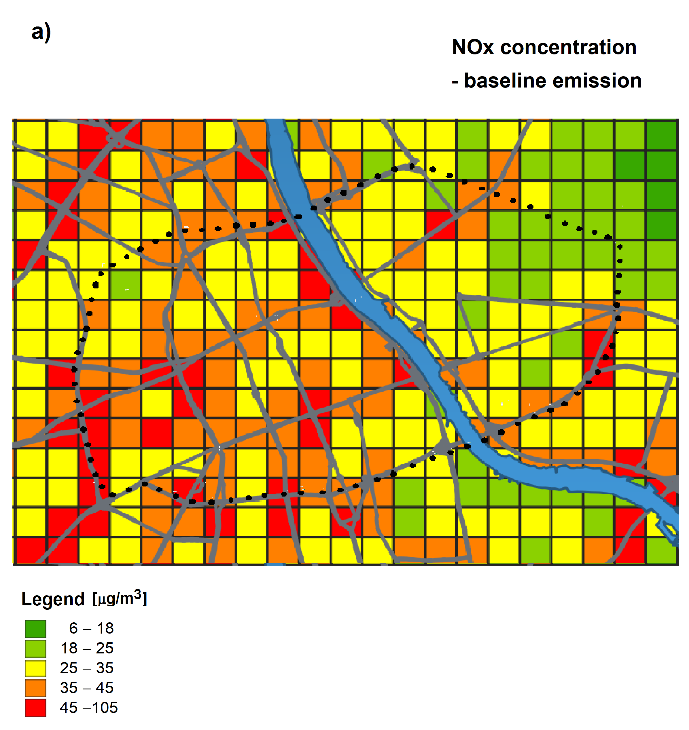 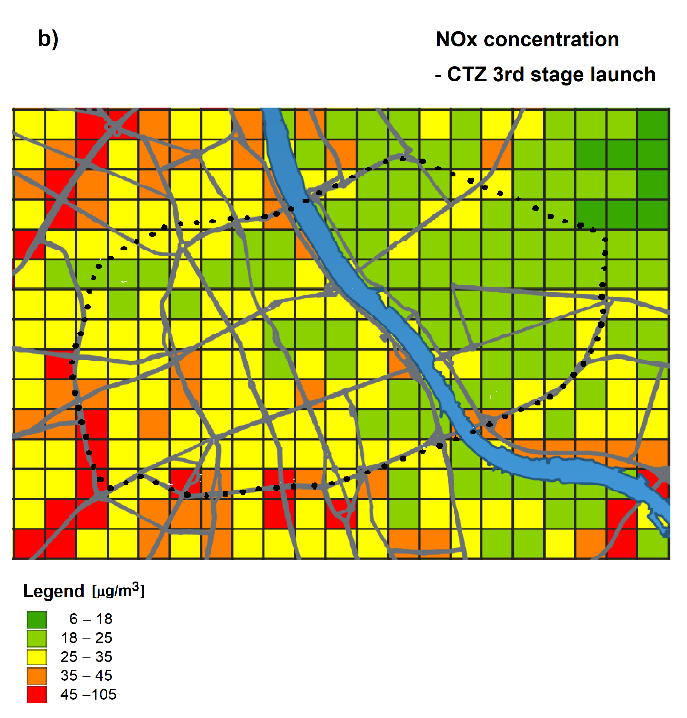 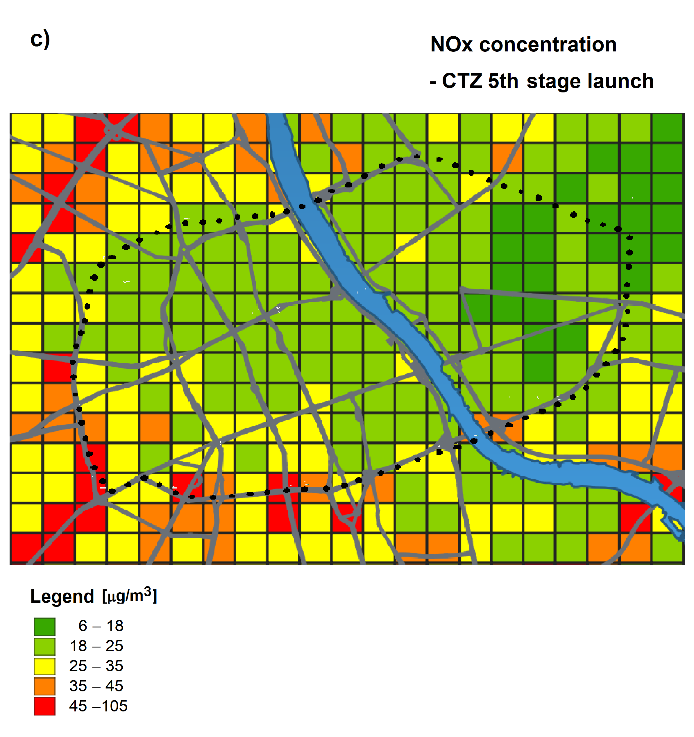 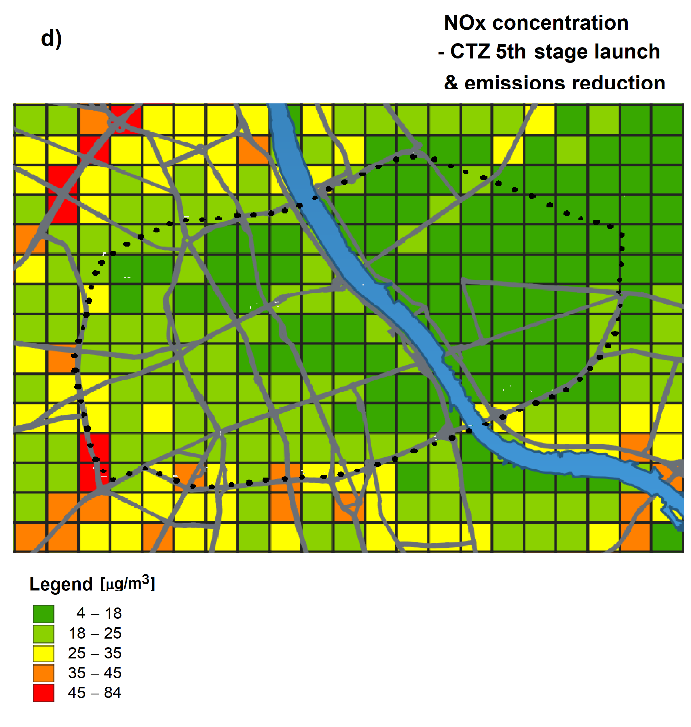 Figure S1. NOx concentration map inside LEZ: (a) baseline emission, (b) 3rd stage LEZ, 
                   (c) 5th stage LEZ, (d) 5th stage LEZ+25% total emissions reduction. 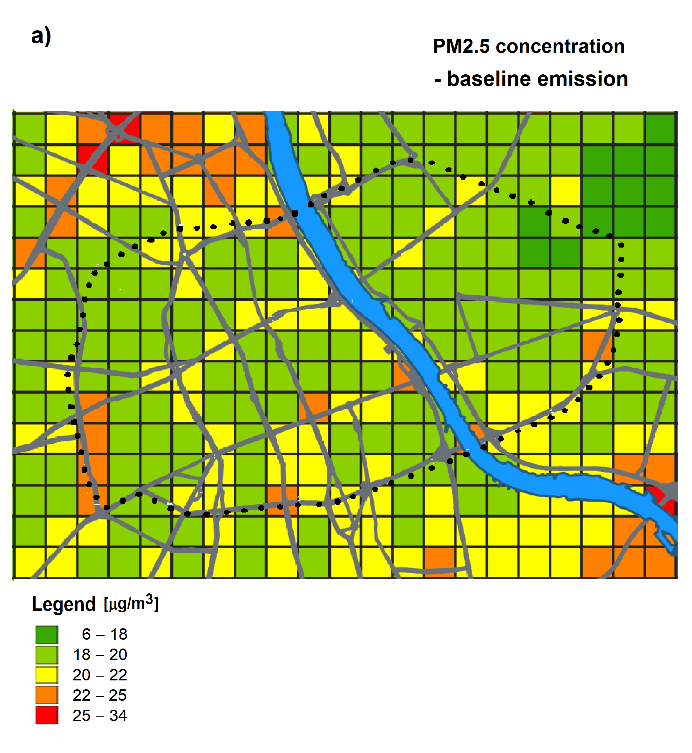 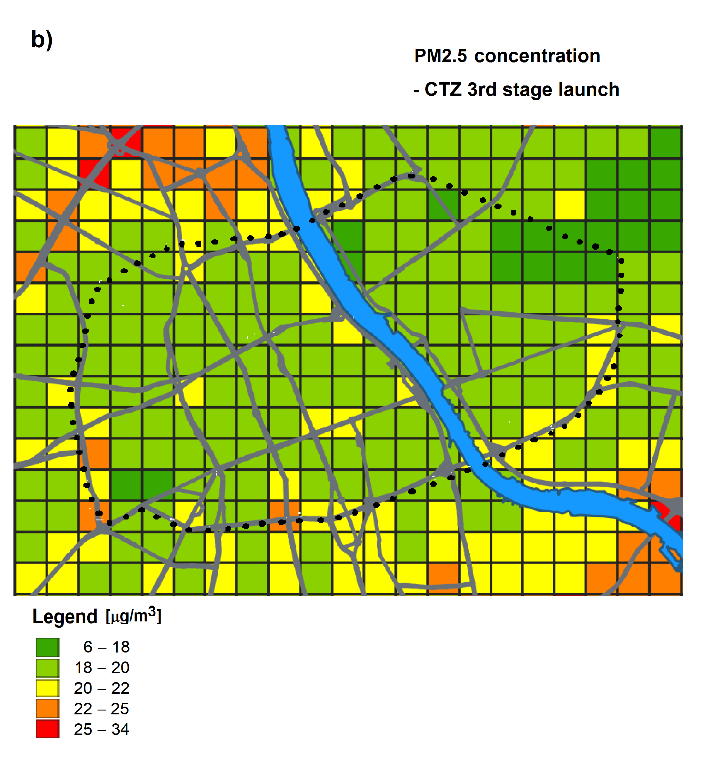 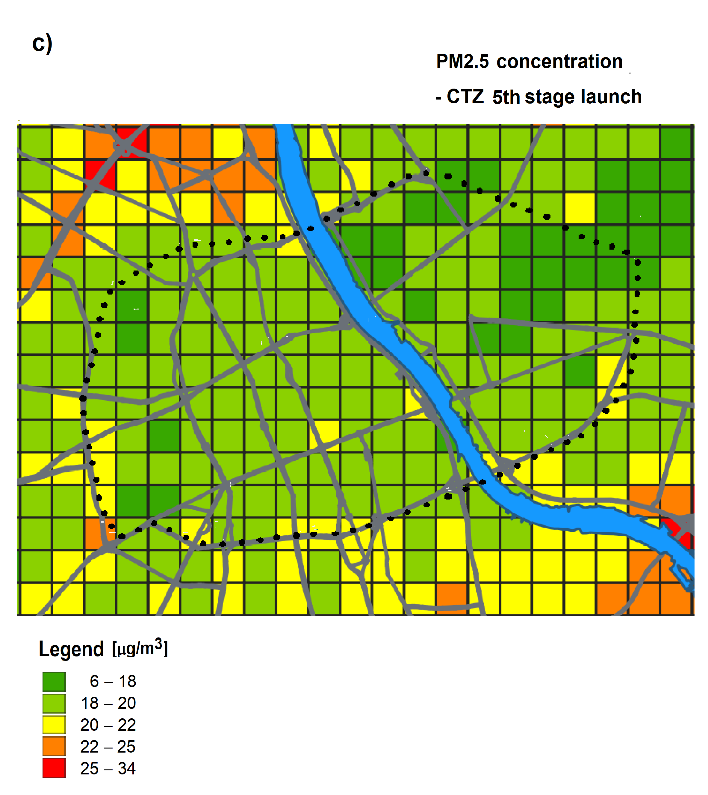 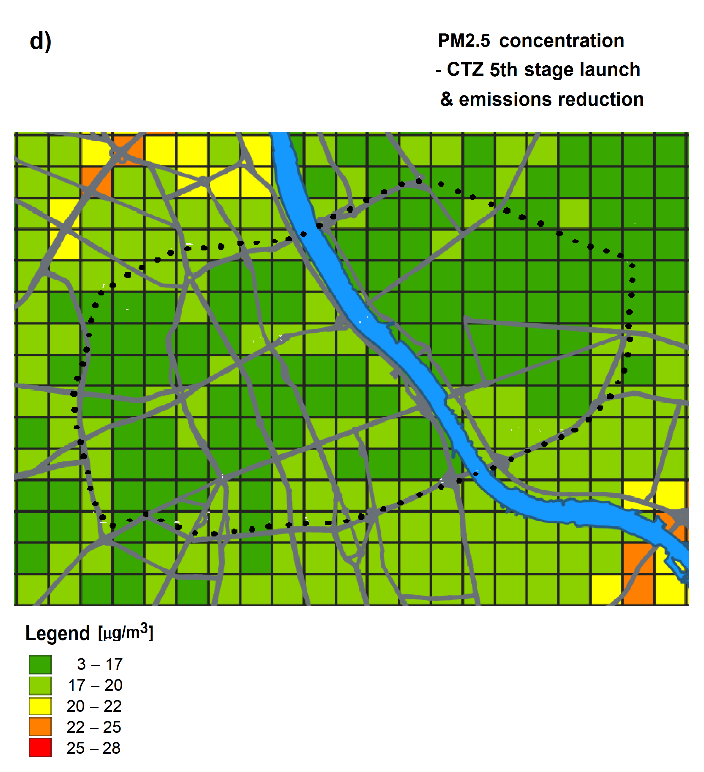 Figure S2. PM2.5 concentration map inside LEZ: (a) baseline emission, (b) 3rd stage LEZ, 
                  (c) 5th stage LEZ, (d) 5th stage LEZ+25% total emissions reduction.